2023 Dashboard On-Demand Session: English Learner Progress Indicator (ELPI) Notetaking GuideCalifornia Department of Education | January 2024Important Notes2023 will not have a webinar series for the California School Dashboard (Dashboard). Instead, each indicator and a few important additional topics will have videos available on-demand to watch anytime.On-demand videos are available before the Dashboard is published.The ELPI on-demand video associated with this Notetaking Guide can be found on the California Department of Education (CDE) Dashboard Communications Toolkit web page under the On Demand Dashboard Sessions section at https://www.cde.ca.gov/ta/ac/cm/dashboardtoolkit.asp.AgendaOverview of the DashboardELPIFrequently Asked Questions​ (FAQs)General Rules about the DashboardContacting and Reaching Us​Overview of the DashboardThe Dashboard is an online tool that displays the performance of local educational agencies (LEAs), schools, and student groups on a set of state and local measures to assist in identifying strengths, challenges, and areas in need of improvement.  The goal of the Dashboard is to help communities across the state access important information about students in kindergarten through grade twelve.  Thankfully, 2022 was a big year of changes, and 2023 will be different, but most of it will be familiar. The Dashboard will still report local indicators and state indicators. The big change will be in the state indicators returning to colors.  Dashboard State Indicators   Academic IndicatorsEnglish language arts/literacy (ELA)MathematicsELPIChronic Absenteeism IndicatorGraduation Rate IndicatorSuspension Rate IndicatorCollege/Career Indicator (CCI)Reported as a Status Only indicator on the 2023 DashboardMeasurement of Performance  The measurement of performance for LEAs, schools, and student groups on the Dashboard is done by looking at two years of data:Current year data equals Status.A comparison between current and prior year data equals Change.It is the combination of Status and Change that determines color performance on the Dashboard and is designated by receiving a color, ranging from Red at the lowest Performance Level to Blue at the highest Performance Level.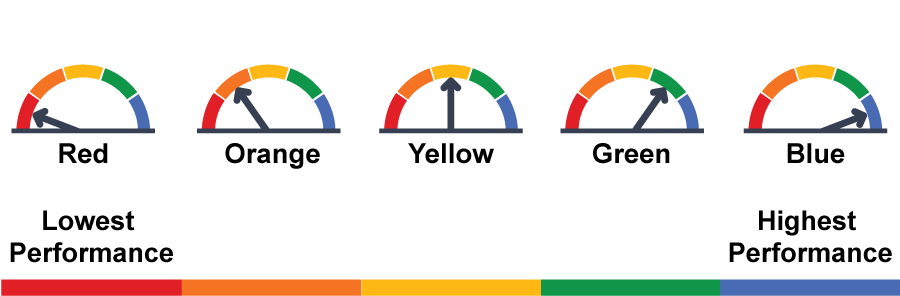 ELPIWhat Is the ELPI?The ELPI is a measurement of how well your district or school is at moving current English learner (EL) students towards English language proficiency (ELP).This is based on performance on the Summative English Language Proficiency Assessments for California (ELPAC) and the Summative Alternate ELPAC.The ELPI is the only state indicator that focuses on one student group: the EL student group.ELPI Status measures the percentage of EL students progressing toward ELP.ELPI Change measures the rate of LEA and school improvement of moving their EL students toward ELP.What Is New at the ELPI?  The ELPI has many new aspects for the 2023 Dashboard:Status, Change, and overall performance color reported for the first time since the 2017 DashboardInclusion of the Summative Alternate ELPAC Results into the ELPIRefer to the Summative Alternate ELPAC Incorporation in the ELPI flyer: https://www.cde.ca.gov/ta/ac/cm/documents/sumaltelpacincorp.pdfChange in the ELPAC Participation Rate methodology in the ELPIRefer to the ELPAC Participation Rate in the ELPI flyer https://www.cde.ca.gov/ta/ac/cm/documents/elpiparticipationrate23.pdfELPI Levels Based on the Summative ELPAC Results Each student receives one of four ELPAC Performance Levels. The four ELPAC Performance Levels are then divided into six ELPI levels to allow students enough time to make progress toward ELP in the ELPI.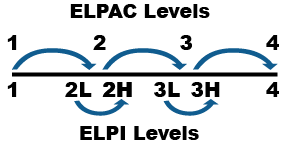 Determining Progress on the ELPI (Summative ELPAC)To show progress toward ELP, EL students must increase at least one ELPI level from the previous year or maintain a Level 4 from one year to the next.Example 1: A student in 2022 scored a Level 2 High (2H). In 2023, the same student scored a Level 3 Low (3L). This student advanced one ELPI level.Example 2: A student in 2022 scored a Level 2 High (2H). In 2023, the same student scored a Level 2 High (2H). This student did not advance one ELPI level.ELPI Levels Based on the Summative Alternate ELPAC ResultsEL students taking the Summative Alternate ELPAC have three paths to demonstrate progress toward ELP:Increasing at least one Performance Level on the Summative Alternate ELPACMaintaining Level 3 on the Summative Alternate ELPACScale scores change of 10 or more points from the prior year's test administrationEL students meeting at least one of the above criteria will be counted as progressing in the ELPI.Determining Progress on the ELPI (Summative Alternate ELPAC)With the 2023 Alternative ELPAC results, the CDE has two years of Alternative ELPAC results to incorporate into the ELPI.In order to calculate the scale score change, the first digit of the scale score is removed.Example: In 2022, an EL student taking the Summative Alternate ELPAC had a scale score of 244 in kindergarten. In 2023, this EL student had a scale score of 359 in grade one. Due to the difference between the scale score range by grade level, the scale score of 244 in 2022 gets converted to 44 and the scale score of 359 in 2023 gets converted to 59. The difference between 59 and 44 is 15, a scale score change of plus 15. As a result, this EL student would be counted as making progress toward ELP.ELPI Status ELPI Status measures the rate at which LEAs and schools are moving their EL students toward ELP. ELPI Status Cut Scores ELPI has five Status levels. The cut scores for the Status levels are as follows: Very Low: Less than 35 percentLow: 35 percent to less than 45 percentMedium: 45 percent to less than 55 percentHigh: 55 percent to less than 65 percentVery High: 65 percent or greaterELPI Status Rate Formula Number of EL students who made progress between 2022 and 2023*PlusNumber of EL students who maintained the highest level from the prior yearDivided byTotal number of EL students with prior and current year Summative ELPAC and Summative Alternate ELPAC resultsEqualsELPI Status*For EL students taking the Summative ELPAC, advancing at least one ELPI level. For EL students taking the Summative Alternate ELPAC, advancing at least one level on the Summative Alternate ELPAC or a scale score change of at least 10+.ELPI Change ELPI Change measures the year-to-year rate of change (e.g., measures LEAs’ ability to move their EL students towards ELP).Requires three years of assessment results.ELPI Change Cut Scores The ELPI has five Change levels. The cut scores for the Change levels are as follows: Decreased Significantly: Declined more than 10 percentage pointsDecreased: Declined by 2 to 10 percentage pointsMaintained: Declined or increased by less than 2 percentage pointsIncreased: Increased by 2 to 10 percentage pointsIncreased Significantly: Increased by more than 10 percentage pointsELPI Change Rate Formula Current year ELPI Status rateMinus Prior year ELPI Status rate ​Equals ELPI ChangeELPI Participation Rate Every spring, EL students are required to take the Summative ELPAC. The purpose of the Summative ELPAC is to measure an EL student’s progress in learning English and to identify the EL student’s level of ELP. To ensure districts and schools are testing all of their current EL students, the CDE requires that they meet or exceed a participation rate of 95 percent on the Summative ELPAC and the Summative Alternate ELPAC. Districts and schools that do not meet the 95 percent participation rate on the Summative ELPAC and who do not have at least 30 EL students enrolled will be incorporated into the ELPI calculation as not making progress. The resulting number of the ELPI will be reported on the 2023 Dashboard.Who Is Counted as Participating in the Summative ELPAC and the Summative Alternate ELPAC?EL students who log on to at least one domain (i.e., Listening, Speaking, Reading, or Writing) in each composite are counted as participating in the Summative ELPAC.Oral Language CompositeListening Speaking Written Language CompositeReading WritingSimilarly, for the Summative Alternate ELPAC, EL students must be administered at the minimum one receptive item (Listening or Speaking) and one expressive item (Reading or Writing).Please note that a mark of “no response” is also considered a valid response. Summative ELPAC and Summative Alternate ELPAC Participation Rate Formula Number of EL students who were tested on the 2023 Summative ELPAC and the Summative Alternate ELPACDivided byTotal number of ​EL students enrolled during the testing windowEqualsELPAC Participation RateMore information about Summative ELPAC can be found on the ELPAC Summative ELPAC web page at https://www.elpac.org/about/summative-elpac/.​Change Returns to 2023 DashboardTable 1. Differences between 2022 and 2023 DashboardFAQsWhat grades are included in the ELPI? Grades one through twelve are included in the ELPI.Are Reclassified Fluent English Proficient (RFEP) students included in the ELPI? No, they are not included in the ELPI.Who is counted as participating in the Summative ELPAC and the Summative Alternate ELPAC? EL students who log on to at least one domain (i.e., Listening, Speaking, Reading, or Writing) in each composite are counted as participating in the Summative ELPAC. For the Summative Alternate ELPAC, EL students must be administered at minimum one receptive item which includes Listening and Speaking, and one expressive item which includes Reading and Writing. Please note, that a mark of “no response” is also considered a valid response.Do RFEP students count in the Participation Rate? Yes, the student would count in the Participation Rate if they were reclassified after they took the 2023 Summative ELPAC.Need additional help with the ELPI?CDE ELPI web page: https://www.cde.ca.gov/ta/ac/cm/dashboardelp.aspThe ELPI mini-guide on the CDE 2023 Dashboard Technical Guide web page at https://www.cde.ca.gov/ta/ac/cm/dashboardguide23.aspThe CDE School Dashboard Additional Reports and Data web page at https://www6.cde.ca.gov/californiamodel/General Rules About the Dashboard District of Special Education Accountability (DSEA)   The DSEA rule is applied to all available state indicators for students with disabilities who receive special education services at another district or county office of education. These students will be “sent back” to the district of residence or DSEA and included in the DSEA’s Dashboard. For example, the district where the student geographically resides is held accountable for the student’s graduation outcomes, and that data is included in the district of residence’s Graduation Rate Indicator. Please note that this rule applies to LEAs only. All schools, including charter schools, are held accountable for all students with disabilities. For more information about DSEA rules, refer to the DSEA flyer under the Additional Flyers and Information section on the CDE Dashboard Communications Toolkit web page at https://www.cde.ca.gov/ta/ac/cm/dashboardtoolkit.asp.A Rule About Charter SchoolsSince charter schools are treated as LEAs under the Local Control Funding Formula, or LCFF, their data are not included in their authorizer’s Dashboard report. This includes both direct and locally funded charters.DataQuest reports have the toggle option to either include or exclude charters from the district reports.Reporting for At Least 30 StudentsPerformance Level (color) gauge graphic displayedStatus and Change reportedHeld accountable for support determinationsReporting for 11 to 29 StudentsPerformance Level (color) graphic greyed outStatus and Change reportedNot held accountable for support determinationsReporting for Fewer than 11 StudentsPerformance Level (color) graphic greyed outStatus and Change not reportedNot held accountable for support determinationsN-Size Threshold ExceptionIf a district or school had at least 30 students enrolled during the testing period but tested less than 95 percent on the Summative ELPAC and Summative Alternate ELPAC, the participation rate penalty will be applied in the ELPI current Status calculation for these schools and districts.Contacting UsEmail: dashboard@cde.ca.govFollow us on X (formerly Twitter): @CDEDashboard2022 Dashboard2023 DashboardStatus Only Status and ChangeOne color: purple Colors: blue, green, yellow, orange, and redN/AIncorporation of the Summative Alternate ELPAC into ELPIN/AIncorporation of the No Progress methodology for the ELPAC participation rateN/AFive Change levels for ELPI 